Alleniamo la mente a ricordare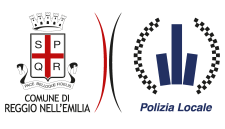 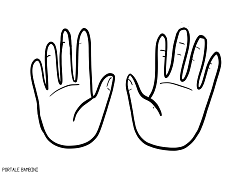 COLORA DI ROSSO IL POLLICE DELLA MANO DESTRAINSERISCI LE PAROLE CICLOPEDONALE – PEDONALE – CICLABILE NELLE CASELLE E COLLEGA LE PERSONE AL GIUSTO ATTRAVERSAMENTO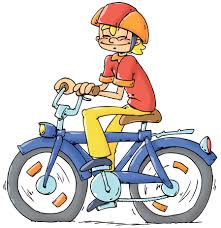 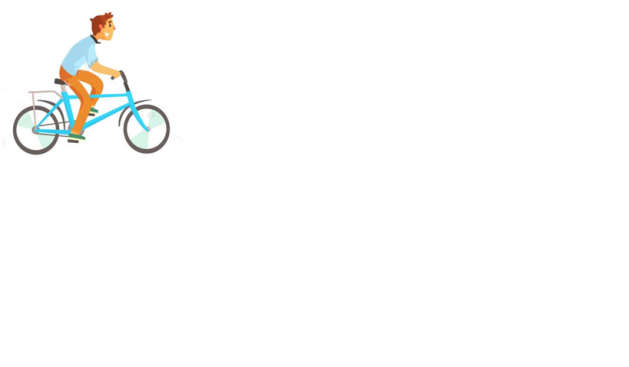 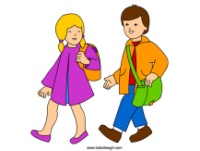 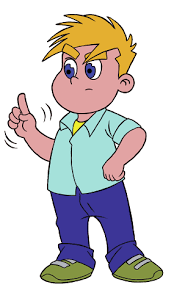 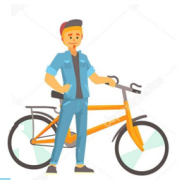 COMPLETA LA FRASE METTENDO LE PAROLE SUGGERITE AL POSTO GIUSTO ED BARRA QUELLA SBAGLIATAMARCIAPIEDE – DAVANTI - CONTRARIO – VEDERE – PIEDI – VEICOLI -BANCHINAQUANDO SONO A __________________ DEVO UTILIZZARE IL __________________ O, SE NON CI DOVESSE ESSERE DEVO UTILIZZARE LA __________________ MA IN SENSO __________________ A QUELLO DEI __________________ PERCHE’ IN QUESTO MODO POSSO __________________ QUELLO CHE SUCCEDE __________________ A ME.COMPLETA LA FRASE CON LA PAROLA MANCANTE AIUTANDOTI CON IL DISEGNO: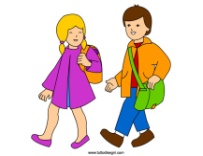 QUANDO SONO A PIEDI SONO UN __________________.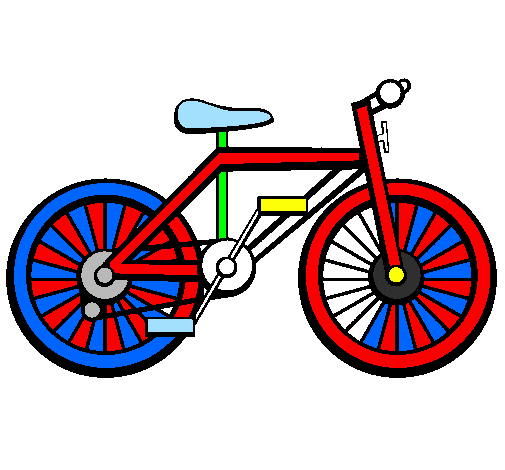 SE SONO UN CICLISTA STO USANDO LA __________________.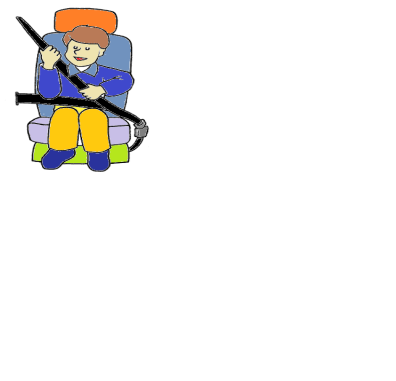 QUANDO SONO IN AUTO SONO UN __________________.